Updates from John Lewis High School’s Student Services DepartmentWeek of December 6, 2021Calendar Dates:December 3 - Final Day to submit schedule change requestsDecember 6 - SOS Program for 11th Grade StudentsDecember 8 - SOS Program make-upsDecember 9 - AB Honor Roll CelebrationDecember 10 - All A Honor Roll CelebrationDecember 20-31 -  Winter BreakJanuary 14 - NOVA Applications for the Early Online College Program due (juniors & seniors)Announcements & Information1st Quarter Honor Roll - Congratulations, Lancers!We are pleased to announce we had more than 600 students who made the All A or All AB honor roll for the first quarter!  To celebrate our students, we will invite them to a small reception during breakfast or lunch time, and each will receive a certificate.  The AB Honor Roll celebration will be on 12/9 in the morning (donuts served) and the all A Honor Roll celebration will be during all lunches on 12/10 (pizza served).  Students will receive passes to attend.  We are looking forward to celebrating this accomplishment with them!Early Online College Program at NOVA - FREE College Classes for our Juniors and Seniors!Get a jumpstart on your college education while you’re still in high school! For a limited time, NOVA is offering select college courses at no cost to Fairfax County high school juniors and seniors. Courses are twelve weeks in length and will begin February 1, 2022. Completed applications are due by January 14th.  For more information:  https://lewishs.fcps.edu/sites/default/files/media/inline-files/Nova%20Dual%20Flyer.pdf SOS (Signs of Suicide) Program - Monday, December 6 As all students have experienced many changes over the last 18 months, Lewis HS staff want to ensure that each student is doing well and knows the resources available to them.  During SOS, advisory teachers will present a brief lesson that teaches students what to do if they are concerned about their own mental health or a friend’s.  After the lesson, each student will take a brief assessment; counselors and clinicians will follow up with those at highest risk.  In October, we screened our 9th grade students and now it is time to work with our 11th graders.  As always, if there is anything we can do to help your students, please reach out to a trusted adult at school (counselor, teacher, administrator, coach, etc.) and we will partner with you to help them.Student Attendance MessageWe recognize that holidays are an important time for reconnecting with families far away and many families travel during this time.   Every year, school absences spike in the weeks before and after the holiday season as families squeeze in a few more vacation days. Please keep in mind there are costs associated with your children’s education and stress levels when they miss school. Our teachers will be teaching, and our students will be learning, right up until vacation starts and the first day back.  Makeup work cannot replace being in the classroom. We encourage all students to be in school when school is open and for families to make plans around school closures.  We appreciate your support and your partnership.  HOLIDAY DATESThanksgiving Holiday is 11/24/21-11/26/21Winter Break is 12/20/21-12/31/21FCPS Weekly Progress ReportsAll parents/guardians of Middle School and High School students who have registered for a SIS ParentVUE Account and have a primary email address recorded in SIS ParentVUE can receive Weekly Progress Reports via email. This report provides a summary of your student(s) grades for the current quarter.To activate the Weekly Progress Reports via email:Login to your SIS ParentVUE AccountVerify that you have a primary email address within the system. It is listed under the “My Account” tab.      3. If it is blank, enter the email address where you would like to receive the progress reports and click on update account.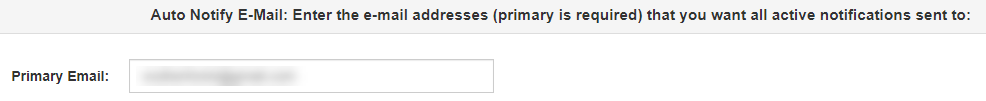       4. Once confirmed, parents/guardians are able to activate and select their preferences for receiving these reports within the SIS ParentVUE “My Account” tab.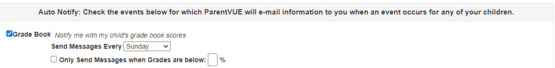 FCPS Elementary Schools do not use the SIS grade book and therefore are not included in these reports.For questions about a specific progress report or grade you can login into your SIS ParentVUE Account to find detailed grade book information. Additionally, your student’s teacher is always the best resource to answer any grade book questions that you may have.Weekly Progress Report Parent Quick Reference Guide: https://www.fcps.edu/node/32446Please refer to this FCPS link for more information: https://www.fcps.edu/resources/technology/student-information-system-sis-fcps/sis-parent-account-overviewCollege & Career CenterScholarship 101 on December 11, 2021.This virtual event presented by College Access Fairfax, is primarily for seniors and parents of seniors (it will be repeated in the spring for underclassmen). Learn about how to apply for scholarships, including tips on applications, websites, and other sources of scholarship information.  Prior registration is not required.Zoom link to the presentation:  https://myfcpsk12.zoom.us/j/93263391710Alpha Phi Alpha, Xi Alpha Lambda Chapter Blackwell Cyber Scholarship $1500Plan to major in Information Technology oriented majors such as cyber/cybersecurity, cloud computing, engineering, information technology, computer science/programming, database/data mining, etc. Official transcript, 2 recommendations, in 200 words or less, describe how you will utilize a degree in your field of study to positively impact change in the world.  DEADLINE: January 15, 2022. Application in Naviance StudentFAFSA help for seniors from our Financial Aid Champion, Mrs. Rowsey, every Tuesday during all lunch periods in the College & Career Center. Her email: khrowsey@fcps.edu Allied Van Lines Scholarship $1000This scholarship is for logistics/supply chain management majors as well as an equivalent major such as business, business operational management, and other like majors.3 scholarships are available. Transcript needed. DEADLINE: Dec. 15 Website: https://www.allied.com/scholarshipResources for Students & Families VIRTUAL RESOURCES for PARENTS:Assistance from a Distance: Accessing CSB Services· CSB virtual support group for family members and concerned others of individuals with substance use issues who are receiving CSB services, Mondays from 6:30-7:30· Children’s Regional Crisis Response (CR2) – this is the crisis response program for which parents can call whenever their child is actively in crisis at home. A case worker will talk with the youth and family by phone and then determine next steps (i.e. hospital, virtual assistance, in-person assistance) on the spot.· Parent Support Line: 703-324-7720 or BuildingStrongerFamilies@fairfaxcounty.gov. From Fairfax County Department of Family Services. A great resource for parents and caregivers of children. Staff can help with parenting advice, support, and tips to help navigate emotional and relational parenting issues. Language support is available. The support line is open Monday-Friday, 8 a.m.-4:30 p.m.· Fairfax County Department of Family Services is offering a weekly Parent Café, each Monday evening from 7:30-8:30. Parents can connect with each other to process through and share different strategies. To participate, you’ll need to register at least 24 hours ahead of time at (703) 324-7720 or buildingstrongerfamilies@fairfaxcounty.gov.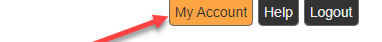 